Taste In Place4 – 2 oz pours :: 15Add Small Cheese Plate :: 10Adegas Gran Vinum, ‘Nessa’, Albariño, Rias Baixas, Spain; 2020$11 a glass & $42 a bottle, TO GO bottles @ 30% off $29.40Albariño grapes from our growers who use our traditional growth techniques, and the vineyards are older than 25 years old. After a manual harvest, the grapes are specially selected for a soft pressing. This produces a wine with tropical notes of pineapple, passion fruit, and melon. These fruit notes give way to florals, jasmine, and orange blossom. A fresh tasting and balanced wine will further give apple, and citrus on the pallet. Westside Crossing, Chardonnay, Russian River Valley, CA; 2018$15 a glass & $61 a bottle, TO GO bottles @ 30% off $42.70Using native yeast, the wine is fermented and aged the wine in oak barrels (5% new) sur lies for nine months. This wine went thru 100% malolactic fermentation. A very pretty Chardonnay with delicate floral notes- flavors and aromas of pineapple, gardenia, and lemon curd. Very subtle oak influence and creaminess with a bright and balanced tropical finishBoardside, Margarita Vineyard, Merlot, Paso Robles, CA; 2019$12 a glass & $45 a bottle, TO GO bottles @ 30% off $31.50Higher acids and bright flavors are the predominant characteristics of this vintage. Spending 15 months in 14% New French oak brings about a color of a fresh, young Bordeaux. A particularly complex nose with aromas of cocoa dust, cedar, tobacco, ripe boysenberry, and fresh cut herbs. Hitting the pallet with soft tannin and serious acidity thanks to the cool growing climate. Flavors black cherry cola, rhubarb pie filling, and a little black pepper round out this wine. Valravn, Old Vine Zinfandel, Sonoma Co., CA; 2018	$14 a glass & $49 a bottle, TO GO bottles @ 30% off $34.30This wine is from old, bush-pruned vines averaging 40 years old (some over 100) across the county’s best appellations. Hand harvested, hand sorted and gently destemmed before fermentation. The berries were kept intact to capture the buoyant fruit profile. This wine brings in notes of succulent red fruit, mint, cedar, and sweet florals. 	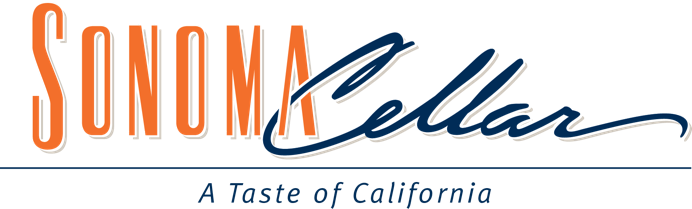 Taste In Place4 – 2 oz pours :: 15Add Small Cheese Plate :: 10Adegas Gran Vinum, ‘Nessa’, Albariño, Rias Baixas, Spain; 2020$11 a glass & $42 a bottle, TO GO bottles @ 30% off $29.40Albariño grapes from our growers who use our traditional growth techniques, and the vineyards are older than 25 years old. After a manual harvest, the grapes are specially selected for a soft pressing. This produces a wine with tropical notes of pineapple, passion fruit, and melon. These fruit notes give way to florals, jasmine, and orange blossom. A fresh tasting and balanced wine will further give apple, and citrus on the pallet. Westside Crossing, Chardonnay, Russian River Valley, CA; 2018$15 a glass & $61 a bottle, TO GO bottles @ 30% off $42.70Using native yeast, the wine is fermented and aged the wine in oak barrels (5% new) sur lies for nine months. This wine went thru 100% malolactic fermentation. A very pretty Chardonnay with delicate floral notes- flavors and aromas of pineapple, gardenia, and lemon curd. Very subtle oak influence and creaminess with a bright and balanced tropical finishBoardside, Margarita Vineyard, Merlot, Paso Robles, CA; 2019$12 a glass & $45 a bottle, TO GO bottles @ 30% off $31.50Higher acids and bright flavors are the predominant characteristics of this vintage. Spending 15 months in 14% New French oak brings about a color of a fresh, young Bordeaux. A particularly complex nose with aromas of cocoa dust, cedar, tobacco, ripe boysenberry, and fresh cut herbs. Hitting the pallet with soft tannin and serious acidity thanks to the cool growing climate. Flavors black cherry cola, rhubarb pie filling, and a little black pepper round out this wine. Valravn, Old Vine Zinfandel, Sonoma Co., CA; 2018	$14 a glass & $49 a bottle, TO GO bottles @ 30% off $34.30This wine is from old, bush-pruned vines averaging 40 years old (some over 100) across the county’s best appellations. Hand harvested, hand sorted and gently destemmed before fermentation. The berries were kept intact to capture the buoyant fruit profile. This wine brings in notes of succulent red fruit, mint, cedar, and sweet florals.